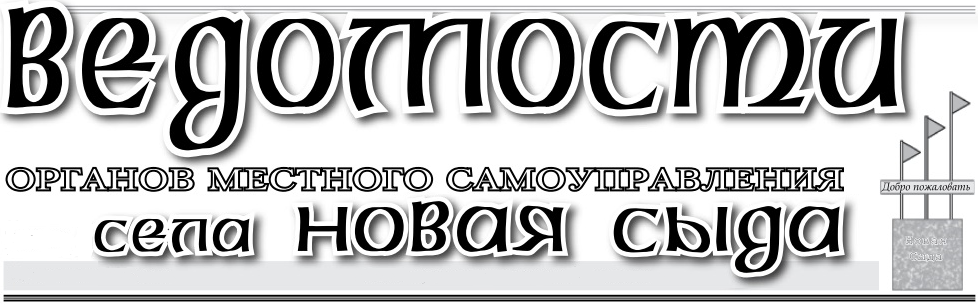 ИЗБИРАТЕЛЬНАЯ КОМИССИЯ МУНИЦИПАЛЬНОГО ОБРАЗОВАНИЯНОВОСЫДИНСКИЙ СЕЛЬСОВЕТ КРАСНОТУРАНСКИЙ РАЙОН КРАСНОЯРСКИЙ КРАЙР Е Ш Е Н И Е
«27» июля 2020 года                                                                     № 6/9О регистрации  кандидатом в депутаты  Каптеловой Лидии Оттовны, выдвинутого избирательным объединением Краснотуранское районное местное отделение Красноярского регионального отделения Всероссийской политической партии «Единая Россия» по многомандатному избирательному округу.Проверив соблюдение требований статей 24, 26 Закона Красноярского края от 02.10.2003 № 8-1411 «О выборах в органы местного самоуправления в Красноярском крае» (далее – Закон Красноярского края) и необходимые для регистрации документы, представленные Каптеловой Л. О., кандидатом в депутаты Новосыдинского сельского Совета депутатов, выдвинутым избирательным объединение Краснотуранское районное местное отделение Красноярского регионального отделения Всероссийской политической партии «Единая Россия»  по многомандатному избирательному округу.в соответствии с подпунктом «в» статьи 15 и статьей 29 Закона Красноярского края  избирательная комиссия муниципального образования РЕШИЛА:1. Зарегистрировать Каптелову Л. О., выдвинутую избирательным объединением  Краснотуранское районное местное отделение Красноярского регионального отделения Всероссийской политической партии «Единая Россия» по многомандатному избирательному округу, кандидатомв депутаты Новосыдинского сельского Совета депутатов 27 июля 2020 года в 16ч. 40мин.Выдать зарегистрированному кандидату удостоверение о регистрации установленного образца.Опубликовать настоящее решение в печатных средствах массовой информации. МП ИЗБИРАТЕЛЬНАЯ КОМИССИЯ МУНИЦИПАЛЬНОГО ОБРАЗОВАНИЯНОВОСЫДИНСКИЙ СЕЛЬСОВЕТ КРАСНОТУРАНСКИЙ РАЙОН КРАСНОЯРСКИЙ КРАЙР Е Ш Е Н И Е
«27» июля 2020 года                                                                     № 6/10О регистрации  кандидатом в депутаты  Хотькина Виктора Михайловича, выдвинутого избирательным объединением Краснотуранское районное местное отделение Красноярского регионального отделения Всероссийской политической партии «Единая Россия» по многомандатному избирательному округу.Проверив соблюдение требований статей 24, 26 Закона Красноярского края от 02.10.2003 № 8-1411 «О выборах в органы местного самоуправления в Красноярском крае» (далее – Закон Красноярского края) и необходимые для регистрации документы, представленные Хотькиным В. М.., кандидатом в депутаты Новосыдинского сельского Совета депутатов, выдвинутым избирательным объединение Краснотуранское районное местное отделение Красноярского регионального отделения Всероссийской политической партии «Единая Россия»  по многомандатному избирательному округу.в соответствии с подпунктом «в» статьи 15 и статьей 29 Закона Красноярского края  избирательная комиссия муниципального образования РЕШИЛА:1. Зарегистрировать Хотькина В. М., выдвинутого избирательным объединением  Краснотуранское районное местное отделение Красноярского регионального отделения Всероссийской политической партии «Единая Россия» по многомандатному избирательному округу, кандидатомв депутаты Новосыдинского сельского Совета депутатов 27 июля 2020 года в 17ч. 00мин.Выдать зарегистрированному кандидату удостоверение о регистрации установленного образца.Опубликовать настоящее решение в печатных средствах массовой информации. МПИЗБИРАТЕЛЬНАЯ КОМИССИЯ МУНИЦИПАЛЬНОГО ОБРАЗОВАНИЯНОВОСЫДИНСКИЙ СЕЛЬСОВЕТ КРАСНОТУРАНСКИЙ РАЙОН КРАСНОЯРСКИЙ КРАЙР Е Ш Е Н И Е
«28» июля 2020 года                                                                     №7 /11О регистрации  кандидатом в депутаты  Бобровой Нины Александровны, выдвинутого избирательным объединением Краснотуранское районное местное отделение Красноярского регионального отделения Всероссийской политической партии «Единая Россия» по многомандатному избирательному округу.Проверив соблюдение требований статей 24, 26 Закона Красноярского края от 02.10.2003 № 8-1411 «О выборах в органы местного самоуправления в Красноярском крае» (далее – Закон Красноярского края) и необходимые для регистрации документы, представленные Бобровой Н. А., кандидатом в депутаты Новосыдинского сельского Совета депутатов, выдвинутым избирательным объединение Краснотуранское районное местное отделение Красноярского регионального отделения Всероссийской политической партии «Единая Россия»  по многомандатному избирательному округу.в соответствии с подпунктом «в» статьи 15 и статьей 29 Закона Красноярского края  избирательная комиссия муниципального образования РЕШИЛА:1. Зарегистрировать Боброву Н. А., выдвинутую  избирательным объединением  Краснотуранское районное местное отделение Красноярского регионального отделения Всероссийской политической партии «Единая Россия» по многомандатному избирательному округу, кандидатомв депутаты Новосыдинского сельского Совета депутатов 28 июля 2020 года в 16ч. 37мин.Выдать зарегистрированному кандидату удостоверение о регистрации установленного образца.Опубликовать настоящее решение в печатных средствах массовой информации. МПИЗБИРАТЕЛЬНАЯ КОМИССИЯ МУНИЦИПАЛЬНОГО ОБРАЗОВАНИЯНОВОСЫДИНСКИЙ СЕЛЬСОВЕТ КРАСНОТУРАНСКИЙ РАЙОН КРАСНОЯРСКИЙ КРАЙР Е Ш Е Н И Е
«28» июля 2020 года                                                                     №7 /12О регистрации  кандидатом в депутаты  Асадчую Екатерину Владимировну, выдвинутого избирательным объединением Краснотуранское районное местное отделение Красноярского регионального отделения Всероссийской политической партии «Единая Россия» по многомандатному избирательному округу.Проверив соблюдение требований статей 24, 26 Закона Красноярского края от 02.10.2003 № 8-1411 «О выборах в органы местного самоуправления в Красноярском крае» (далее – Закон Красноярского края) и необходимые для регистрации документы, представленные Асадчей Е. В.., кандидатом в депутаты Новосыдинского сельского Совета депутатов, выдвинутым избирательным объединение Краснотуранское районное местное отделение Красноярского регионального отделения Всероссийской политической партии «Единая Россия»  по многомандатному избирательному округу.в соответствии с подпунктом «в» статьи 15 и статьей 29 Закона Красноярского края  избирательная комиссия муниципального образования РЕШИЛА:1. Зарегистрировать Асадчую Е. В., выдвинутую  избирательным объединением  Краснотуранское районное местное отделение Красноярского регионального отделения Всероссийской политической партии «Единая Россия» по многомандатному избирательному округу, кандидатомв депутаты Новосыдинского сельского Совета депутатов 28 июля 2020 года в 18 ч. 40 мин.Выдать зарегистрированному кандидату удостоверение о регистрации установленного образца.Опубликовать настоящее решение в печатных средствах массовой информации. МПИЗБИРАТЕЛЬНАЯ КОМИССИЯ МУНИЦИПАЛЬНОГО ОБРАЗОВАНИЯНОВОСЫДИНСКИЙ СЕЛЬСОВЕТ КРАСНОТУРАНСКИЙ РАЙОН КРАСНОЯРСКИЙ КРАЙР Е Ш Е Н И Е
«28» июля 2020 года                                                                     №7 /13О регистрации  кандидатом в депутаты  Мерикину Елену Владимировну, выдвинутого избирательным объединением Краснотуранское районное местное отделение Красноярского регионального отделения Всероссийской политической партии «Единая Россия» по многомандатному избирательному округу.Проверив соблюдение требований статей 24, 26 Закона Красноярского края от 02.10.2003 № 8-1411 «О выборах в органы местного самоуправления в Красноярском крае» (далее – Закон Красноярского края) и необходимые для регистрации документы, представленные Мерикиной Е. В. кандидатом в депутаты Новосыдинского сельского Совета депутатов, выдвинутым избирательным объединение Краснотуранское районное местное отделение Красноярского регионального отделения Всероссийской политической партии «Единая Россия»  по многомандатному избирательному округу.в соответствии с подпунктом «в» статьи 15 и статьей 29 Закона Красноярского края  избирательная комиссия муниципального образования РЕШИЛА:1. Зарегистрировать Мерикину Е.В., выдвинутую  избирательным объединением  Краснотуранское районное местное отделение Красноярского регионального отделения Всероссийской политической партии «Единая Россия» по многомандатному избирательному округу, кандидатомв депутаты Новосыдинского сельского Совета депутатов 28 июля 2020 года в 19 ч. 05 мин.Выдать зарегистрированному кандидату удостоверение о регистрации установленного образца.Опубликовать настоящее решение в печатных средствах массовой информации. МП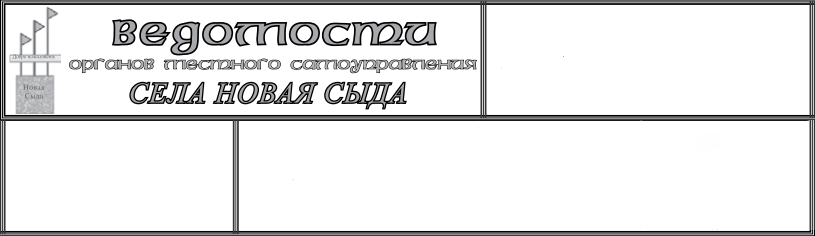 Председатель
избирательной комиссии муниципального образования_________                      (подпись)                         Лушкина Е. В.Секретарь 
 избирательной комиссии муниципального образования_________                   Зябликова О. А.    (подпись)                                 Председатель избирательной комиссии муниципального образования_________                   Лушкина Е. В.    (подпись)                                 Секретарь 
избирательной комиссии муниципального образования_________                   Зябликова О. А.     (подпись)                                 Председатель избирательной комиссии муниципального образования_________                   Лушкина Е. В.    (подпись)                                 Секретарь 
избирательной комиссии муниципального образования_________                       (подпись)                   Зябликова О. А.Председатель избирательной комиссии муниципального образования_________                   Лушкина Е. В.    (подпись)                                 Секретарь избирательной Комиссии муниципального образования_________                   Зябликова О. А    (подпись)                                 Председатель
избирательной комиссии муниципального образования_________                   Лушкина Е. В.    (подпись)                                 Секретарь  избирательной комиссии муниципального образования_________                   Зябликова О. А.    (подпись)                                 